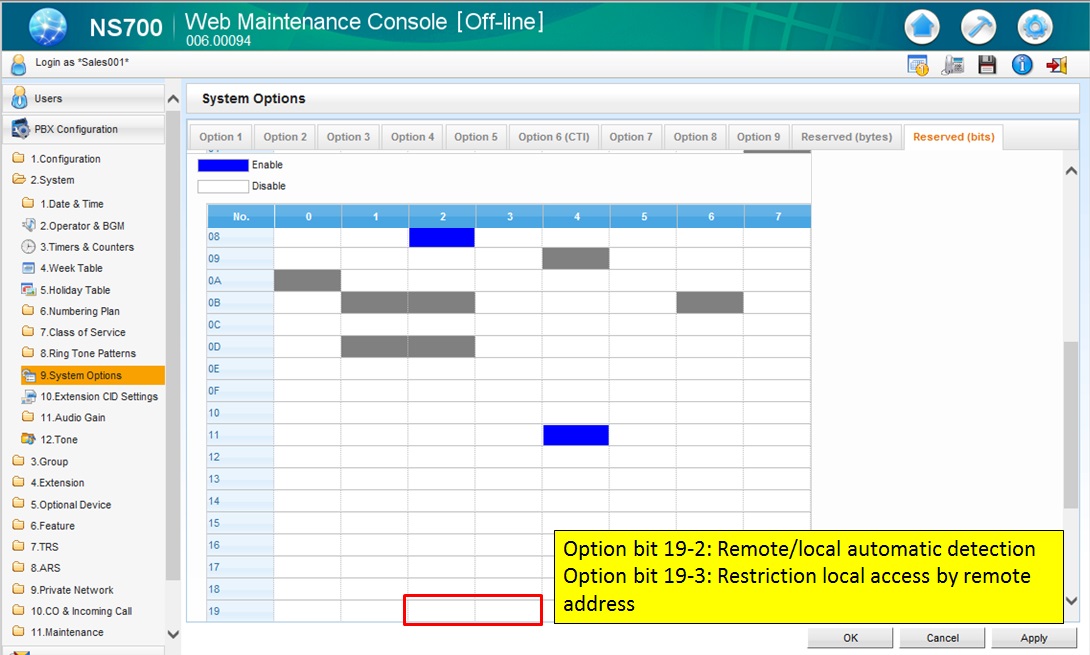 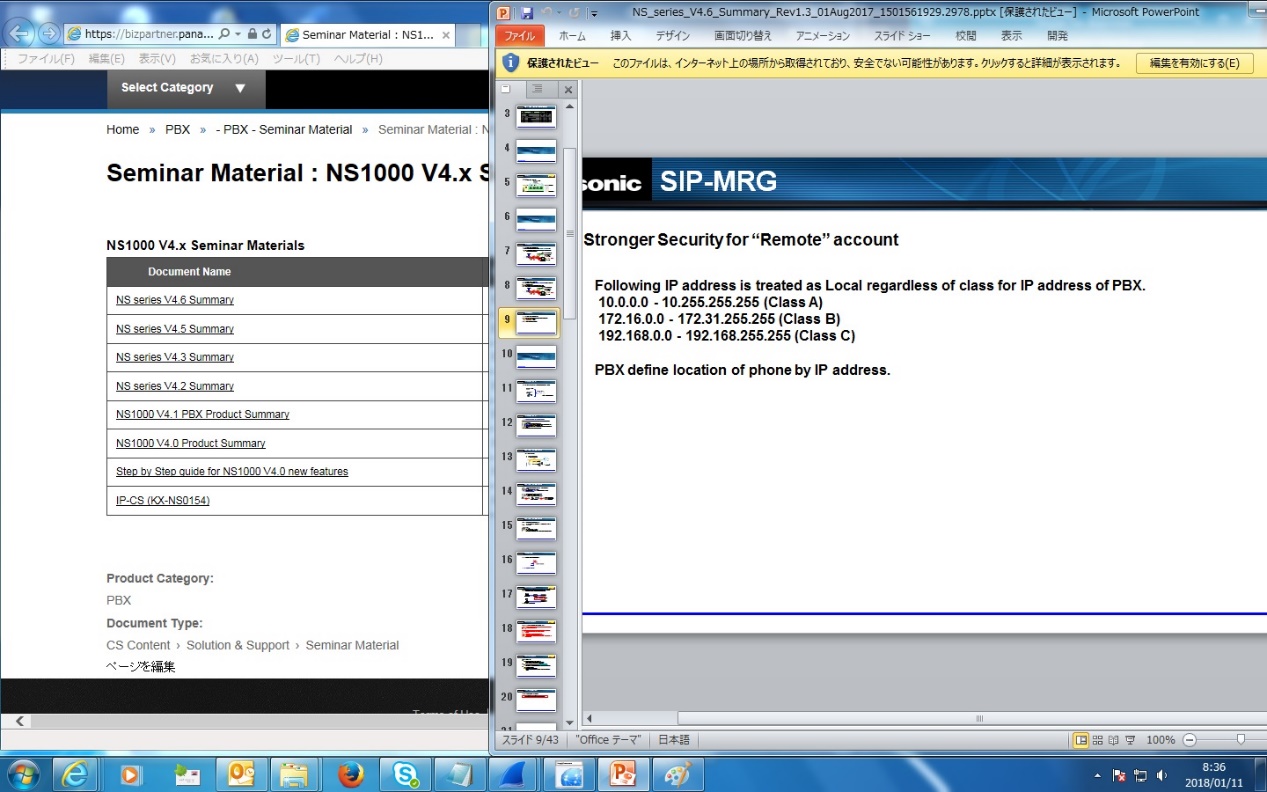 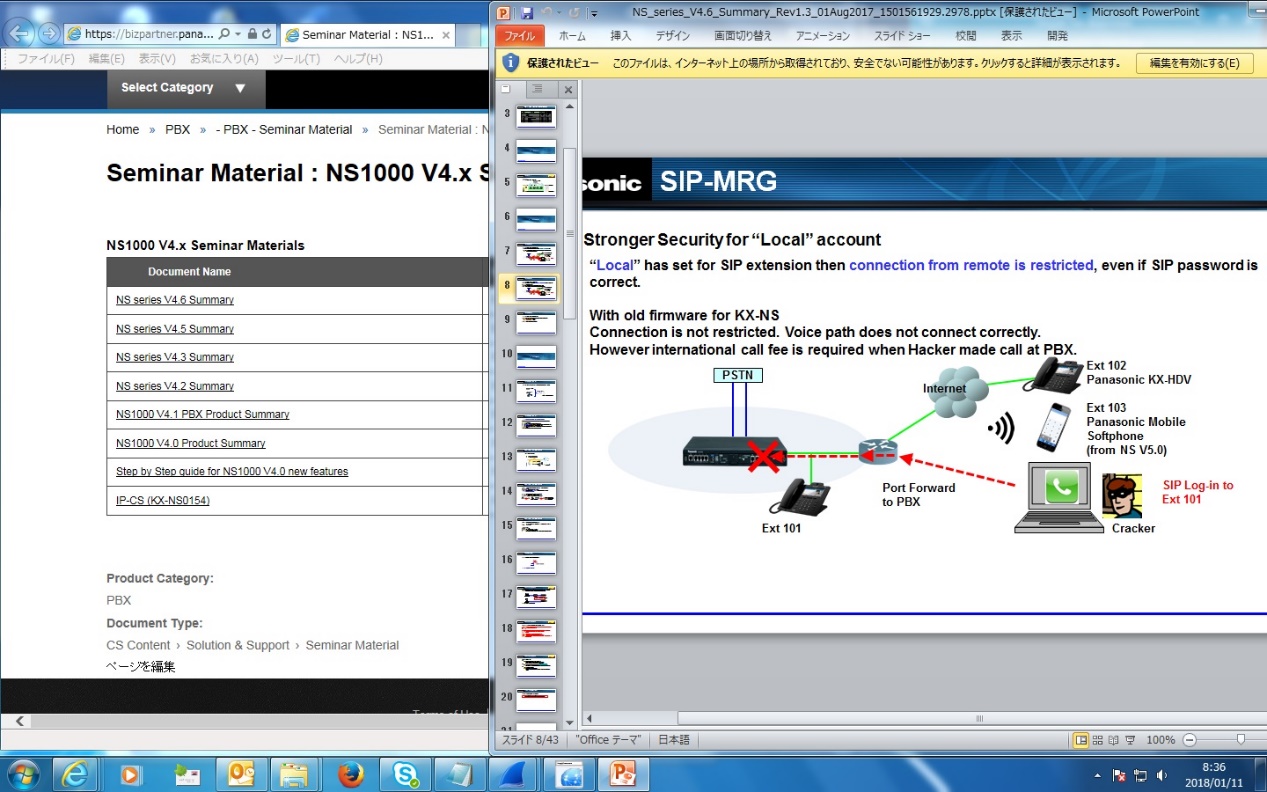 Q: IP/SIP phone cannot be registered to local by global IP address or remote(MRG) by local IP address. It works with old version NS/NSXxxx system.Key word: NS300 NS500 NS1000 NSX1000 NSX2000 NT5 HDV100 HDV130 HDV230 HDV330 HDV430 media remote gateway 403 forbiddenReplyA: Please look NSxxx V4.6 seminar document as attached screen shots.   For security reason, they are restricted.   If there is something reason for you to use global IP address and/or local IP address, please try to turn on system option bit 19-2 and 19-3.   They make to work the system as same as previous firmware version.   Please refer to the attached screen shot.